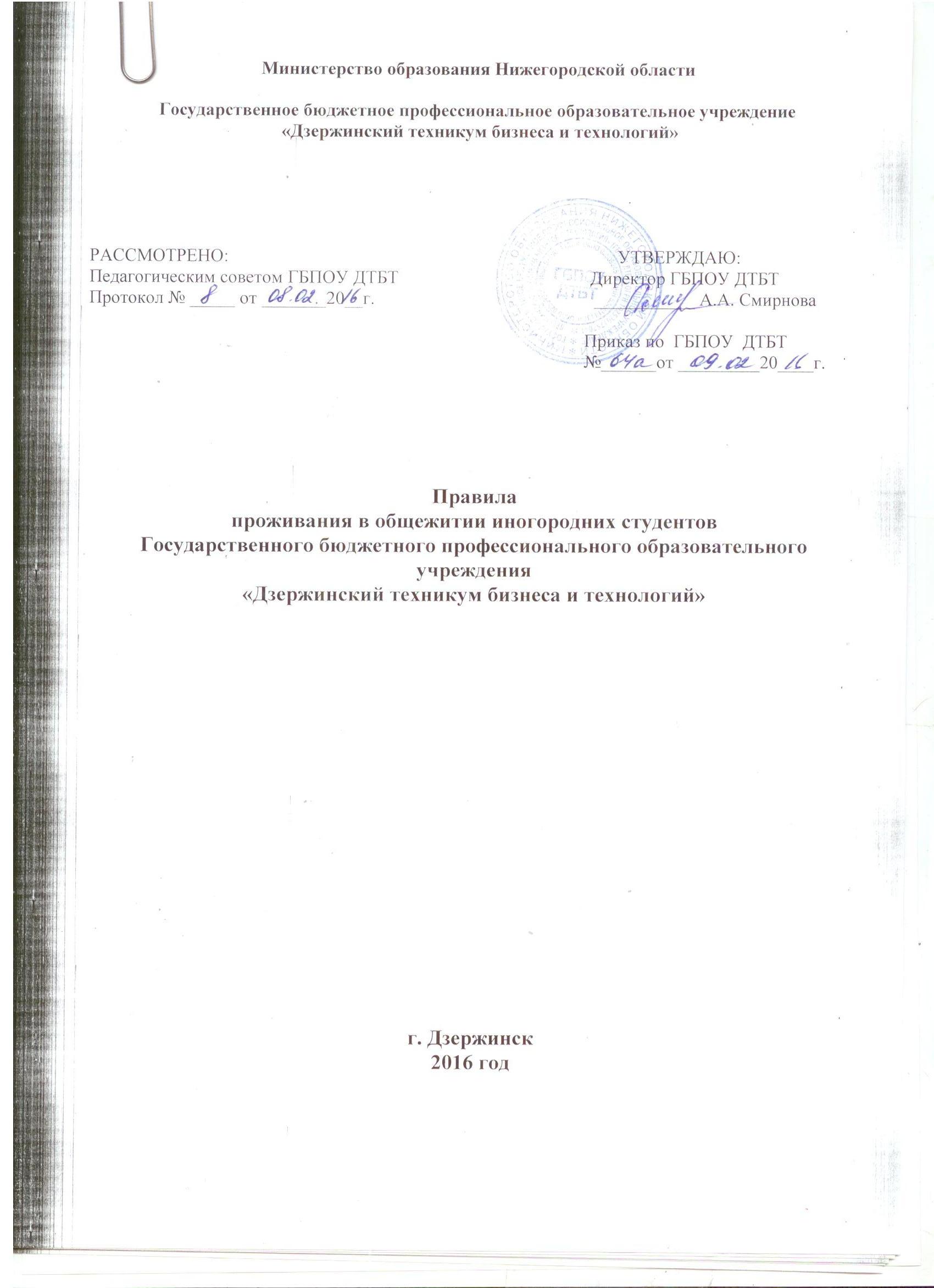   1. Общие положения   1.1 Правила внутреннего распорядка студенческого общежития (далее — настоящие Правила) разработаны в соответствии с Законом российской Федерации от 29.12.2012г. № 273-ФЗ «Об образовании», действующего жилищного законодательства и нормативных актов Российской Федерации и Уставом техникума.1.2 Правила внутреннего распорядка студенческого общежития, являются локальным нормативным актом, выполнение которого обязательно для всех проживающих в студенческом общежитии.  1.3 Жилые помещения в общежитии предназначены для временного проживания студентов.2. Порядок предоставления помещений в студенческом общежитии для иногородних        студентов  2.1 Предоставления помещений в студенческом общежитии для иногородних студентов производится на основании согласования директора Государственного бюджетного профессионального образовательного учреждения «Дзержинский техникум бизнеса и технологий» с министерством образования Нижегородской области и Государственным бюджетным профессиональным образовательным учреждением «Дзержинский технический колледж»,  личных заявлений студентов, нуждающихся в общежитии и договора найма жилого помещения в студенческом общежитии (далее — договор найма жилого помещения).  2.2 Договор найма жилого помещения с иногородним студентом, нуждающимся в общежитии, заключается на основании приказа директораГосударственного бюджетного профессионального образовательного учреждения «Дзержинский технический колледж»о заселении.   2.3 Договоры найма жилого помещения составляются в двух экземплярах, один экземпляр хранится уиногороднего студента, другой находится в администрации колледжа.  2.4 Вселение в общежитие производится комендантом общежития, в присутствии социального педагогаГосударственного бюджетного профессионального образовательного учреждения «Дзержинский техникум бизнеса и технологий».  2.5 При заселении в общежитие обучающиеся должны быть ознакомлены с настоящими Правилами, положением о студенческом общежитии и пройти соответствующий инструктаж по технике безопасности при эксплуатации электробытовых приборов, бытовой радиоаппаратуры и газового оборудования, ознакомиться с установленным порядком пользования личными электробытовыми приборами и порядком освобождения мест в общежитии. Инструктаж проводится социальным педагогом Государственного бюджетного профессионального образовательного учреждения «Дзержинский техникум бизнеса и технологий», комендантомстуденческого общежитияГосударственного бюджетного профессионального образовательного учреждения «Дзержинский технический колледж», инженером по технике безопасности.3. Порядок прохода в общежитие   3.1 Проживающим в студенческом общежитии выдаются пропуска установленного образца направо входа в общежитие. Категорически запрещается передача пропуска другим лицам (студентам, родственникам, знакомым).  3.2 Проход в общежитие в вечернее время устанавливается для студентов 1-4 курсов – до 21.30ч  3.3 На проходнойпри проходе в общежитие лица, проживающие в общежитии, предъявляют   пропуск, берут ключ.  3.4 Вынос вещей из общежития разрешается только при наличии материального пропуска, выданного комендантом общежития. При вносе крупногабаритных вещей происходит их регистрация комендантом студенческого общежития в специальном журнале.  3.5 Лицам, выселенным из общежития, проход в общежитие не разрешается.4. Права проживающих в студенческом общежитии4.1 Проживающие в студенческом общежитии имеют право:• проживать в закрепленной за ними жилой комнате весь срок обучения при условии выполнения условий настоящих Правил и договора найма жилого помещения;• пользоваться помещениями для самостоятельных занятий и помещениями культурно-бытового назначения, оборудованием, инвентарем общежития;• обращаться к администрации общежития с просьбами о своевременном ремонте, замене оборудования и инвентаря, вышедшего из строя не по их вине;• участвовать в формировании студенческого совета общежития и быть избранным в его состав;• участвовать через студенческий совет общежития в решении вопросов совершенствования жилищно-бытовых условий, организации воспитательной работы и досуга;• пользоваться бытовой техникой с соблюдением правил техники безопасности и правил пожарной безопасности.5. Обязанности проживающих в студенческом общежитии5.1Проживающие в студенческом общежитии обязаны:• выполнять условия заключенного с администрацией колледжа договора найма жилого помещения;• в установленном порядке и сроки предоставлять документы для регистрации по месту пребывания;• принимать посетителей в отведенное администрацией общежития время с разрешения воспитателей общежития, коменданта;• во время пользования помещениями для самостоятельных занятий и помещениями культурно-бытового назначения соблюдать тишину и не создавать препятствий другим проживающим в пользовании указанными помещениями;• строго соблюдать настоящие Правила, правила техники безопасности и правила пожарной безопасности;• строго соблюдать инструкции по пользованию бытовыми электроприборами;• бережно относиться к помещениям, оборудованию и инвентарю;• экономно расходовать электроэнергию, газ и воду;• соблюдать чистоту и порядок в жилых помещениях и местах общего пользования; производить уборку в своих жилых комнатах ежедневно, а на кухне — по установленному графику дежурств;• возмещать причиненный материальный ущерб в соответствии с действующим законодательством и договором найма жилого помещения;• по требованию администрации общежития предъявлять документ, удостоверяющий личность, предоставляющий право находиться в общежитии;• обеспечить возможность осмотра жилой комнаты администрацией, воспитателями общежития с целью контроля за соблюдением настоящих Правил, проверки сохранности имущества, проведения профилактических и других видов работ;• иметь дневник комнаты установленного образца;• добросовестно выполнять обязанности дежурного по кухне;• участвовать в генеральных субботниках и мероприятиях по благоустройству территории общежития;• при входе в общежитие в случае плохой погоды переобуваться;• при выходе из общежития оставлять ключ от комнаты и пропуск на вахте;• при выбытии из общежития или временном выезде на каникулы сдать воспитателям комнату в чистом состоянии, сдать коменданту общежития полученное имущество в исправном состоянии, личные вещи в камеру хранения, и ключ под расписку;• выполнять приказы и распоряжения директора, решения студенческого совета, педагогического совета, административного совета, распоряжения коменданта общежития.5.2. Проживающим в общежитии запрещается:• курить в помещениях общежития;• появляться в общежитии в нетрезвом состоянии, потреблять (распивать) и хранить спиртные напитки, пиво и напитки, изготавливаемые на его основе;• опаздывать в общежитие;• самовольно переселяться из одной комнаты в другую;• самовольно переносить инвентарь из одной комнаты в другую;• сдвигать кровать вместе;• уносить ключи от комнаты;• самовольно производить переделку электропроводки и ремонт электросети, ремонт сантехники;• выполнять в помещении работы или совершать другие действия, создающие повышенный шум и вибрацию, нарушающие нормальные условия проживания обучающихся в других жилых помещениях. С 22.00 до 07.00 часов включать телевизоры, компьютеры, магнитофоны и другие громкоговорящие устройства, петь, шуметь, громко разговаривать, нарушать покой проживающих;• наклеивать на стены жилой комнаты и в местах общего пользования, кроме специально отведенных для этой цели мест, объявления, расписания, картинки и т.д.;• незаконно проводить посторонних лиц в общежитие и (или) оставлять их на ночь; предоставлять жилую площадь для проживания другим лицам, в том числе проживающим в других комнатах общежития;• оставлять в местах общего пользования мусор, личные вещи, средства личной гигиены и т.д.;• мыть обувь, засорять и выливать грязную воду в раковины;• мыть посуду в умывальниках;• выбрасывать в мусоропровод крупногабаритные предметы.В общежитиях запрещается:• продажа алкогольных напитков и наркотических средств;• установка дополнительных замков на входную дверь помещения, в котором они проживают, переделка замков или их замена без разрешения администрации студенческого общежития;• использование в жилом помещении источников открытого огня;• содержание в общежитии домашних животных;• хранение в комнате громоздких вещей, мешающих другим проживающим пользоваться выделенным помещением.6.Обязанности администрации Государственного бюджетного профессионального образовательного учреждения «Дзержинский техникум бизнеса и технологий».6.1  Администрация Государственного бюджетного профессионального образовательного учреждения «Дзержинский техникум бизнеса и технологий»обязана:• своевременно ходатайствовать о выделении обучающимся мест в студенческом общежитии Государственного бюджетного профессионального образовательного учреждения «Дзержинский технический колледж» в соответствии с установленными правилами министерства образования Нижегородской области, законодательством Российской Федерации, настоящим Правилами и нормами проживания в общежитии;• при вселении в студенческое общежитие и дальнейшем проживании обучающихся информировать их о локальных нормативных правовых актах, регулирующих вопросы проживания в студенческом общежитии;• содействовать студенческому совету общежития в развитии студенческого самоуправления по вопросам самообслуживания, улучшения условий труда, быта и отдыха проживающих;• осуществлять мероприятия по улучшению жилищных и культурно-бытовых условий в студенческом общежитии, своевременно принимать меры по реализации предложений проживающих, информировать их о принятых решениях;7. Права администрации Государственного бюджетного профессионального образовательного учреждения «Дзержинский техникум бизнеса и технологий»7.1  Администрация студенческого общежития имеет право:• вносить предложения по улучшению условий проживания в общежитии;• совместно со студенческим советом общежития вносить на рассмотрение директора Государственного бюджетного профессионального образовательного учреждения «Дзержинский техникум бизнеса и технологий»предложения о применении дисциплинарных взысканий к нарушителям общественного порядка;• принимать решение о переселении проживающих из одной комнаты в другую.8. Ответственность за нарушение настоящих Правил8.1 За нарушение настоящих Правил к проживающим по представлению администрации общежития, воспитателей,  социального педагога, студенческого совета могут быть применены меры общественного и дисциплинарного воздействия в соответствии с действующим законодательством Российской Федерации, уставом Государственного бюджетного профессионального образовательного учреждения «Дзержинский техникум бизнеса и технологий»и правилами внутреннего распорядка. Вопрос о применении дисциплинарного взыскания рассматривается администрациейГосударственного бюджетного профессионального образовательного учреждения «Дзержинский техникум бизнеса и технологий».8.2За нарушение проживающими правил внутреннего распорядка к ним применяются следующие дисциплинарные взыскания:а) предупреждение;б) выговор, информирование родителей (законных представителей);в) строгий выговор, вызов родителей (законных представителей);г) вызов на административный совет;д) вызов на педагогический совет;е) выселение из общежития;9. Порядок выселения проживающих из студенческого общежития9.1 Выселение проживающих из общежития производится на основании приказа директора Государственного бюджетного профессионального образовательного учреждения «Дзержинский технический колледж» в случаях:а) использования жилого помещения не по назначению;б) разрушения или повреждения жилого помещения проживающими или другими гражданами, за действия которых они отвечают;в) отказа проживающих от регистрации по месту пребывания;г) систематического нарушения проживающими прав и законных интересов соседей, которое делает невозможным совместное проживание в одном жилом помещении;д) невнесения проживающими платы за жилое помещение в течение трех месяцев;е) отсутствия проживающих в общежитии без письменного предупреждения более двух месяцев;ж)  появления в общежитии в состоянии алкогольного или наркотического опьянения;з) организацию распития спиртных напитков, пива и напитков, изготавливаемые на его основе;и) курение в общежитии;к) хранение, распространение наркотических средств;л) хранениепроживающими в общежитии взрывчатых, химически опасных веществ или огнестрельного оружия;м) отчисления из техникума;н) иных случаях, предусмотренных законодательством Российской Федерации.9.2  Применение дисциплинарных взысканий оформляется приказом директора техникума.• расторжения договора найма жилого помещения в общежитии по основаниям, предусмотренным в договоре;•  по личному заявлению проживающих;• при отчислении обучающихся из техникума по окончании срока обучения.